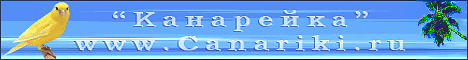         Карта разведения №Запись в книге разведения…………………………..Ф.И.О.  ответственного   за племенную работу: Подпись разводчика    …………………………..Год         Разводчик: